Dearest Fr. FORTUNATO,“Glory to God in the highest,
And on earth peace among men with whom he is pleased!” (Lk 2:14).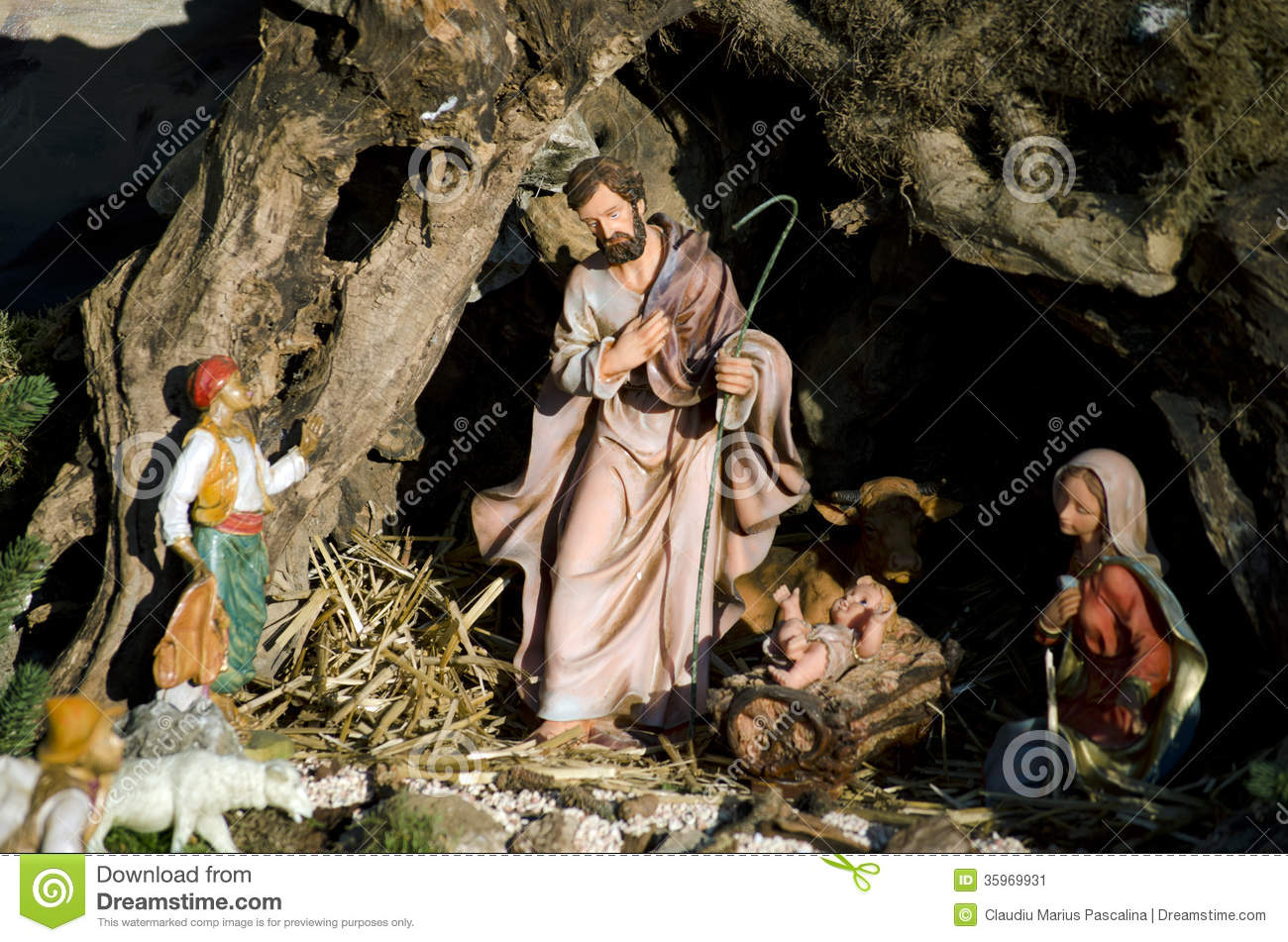 